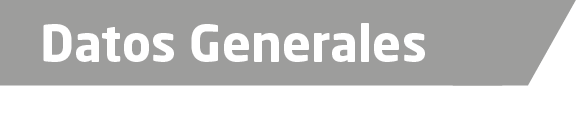 NOMBRE LEONEL FERNÁNDEZ OLIVARES.GRADO DE ESCOLARIDAD LICENCIADO EN DERECHOCÉDULA PROFESIONAL (LICENCIATURA) 5390578TELÉFONO DE OFICINA 01-846-257-0-453CORREO ELECTRÓNICO futbolcool@hotmail.com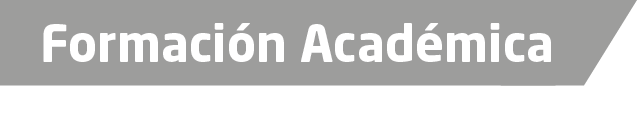 2002 AL 2006 “FACULTAD   DE   DERECHO”UNIVERSIDAD VERACRUZANA. ZONA UNIVERSITARIA, XALAPA-EQUEZ, VER.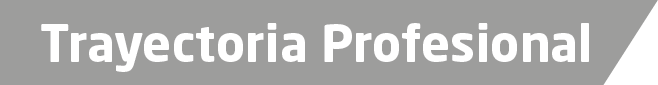 18/ FEB/2012 A 18/JUNIO/2014. EN LA AGENCIA DEL MINISTERIO PUBLICO ESPECILIZADO EN COMBATE AL SCUESTRO CON SEDE EN XALAPA, VER.  OFICIAL SECRETARIO18/ FEB/2012 A 18/JUNIO/2014. AGENCIA DEL MINISTERIO PÚBLICO EN RESPONSABILIDAD JUVENIL Y DE CONCILIACIÓN CON SEDE EN PANUCO; VER.	 OFICIAL SECRETARIO.18/ 06/2014 A 11/11/2014.  AGENCIA DEL MINISTERIO PÚBLICO  INVESTIGADOR CON SEDE EN TANTOYUCA; OFICIAL SECRETARIO.11/ 11/2014 A 30/11/2015 UNIDAD INTEGRAL DE PROCURACIÓN DE  JUSTICIA DEL TERCER DISTRITO JUDICIAL CON SEDE EN TANTOYUCA; VER.	 FISCAL CUARTO.O1/ 12/2015 A LA FECHAUNIDAD INTEGRAL DE PROCURACIÓN DE  JUSTICIA DEL SEGUNDO DISTRITO JUDICIAL CON SEDE EN OZULUAMA; VER.	  FISCAL QUINTO.. 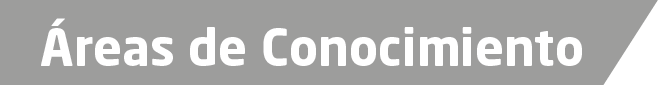 DERECHO PENAL